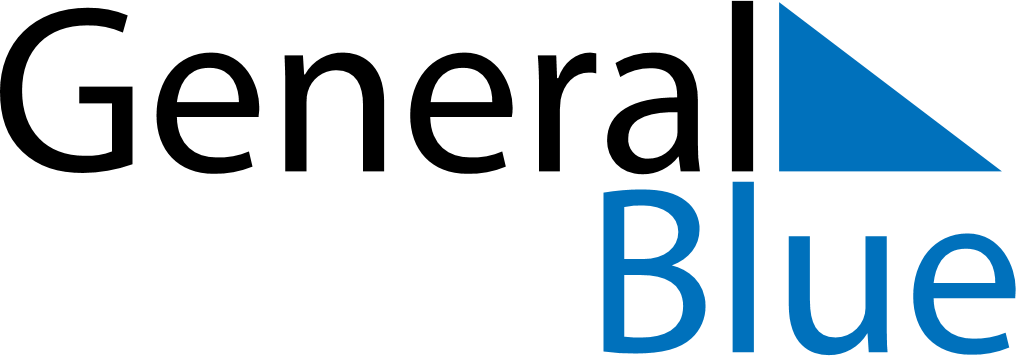 Q4 2020 CalendarGuamQ4 2020 CalendarGuamQ4 2020 CalendarGuamQ4 2020 CalendarGuamQ4 2020 CalendarGuamQ4 2020 CalendarGuamQ4 2020 CalendarGuamOctober 2020October 2020October 2020October 2020October 2020October 2020October 2020October 2020October 2020MONTUETUEWEDTHUFRISATSUN123456678910111213131415161718192020212223242526272728293031November 2020November 2020November 2020November 2020November 2020November 2020November 2020November 2020November 2020MONTUETUEWEDTHUFRISATSUN1233456789101011121314151617171819202122232424252627282930December 2020December 2020December 2020December 2020December 2020December 2020December 2020December 2020December 2020MONTUETUEWEDTHUFRISATSUN1123456788910111213141515161718192021222223242526272829293031Oct 12: Columbus DayDec 25: Christmas DayOct 31: HalloweenDec 31: New Year’s EveNov 2: All Souls’ DayNov 3: Election DayNov 11: Veterans DayNov 26: Thanksgiving DayNov 27: Day after Thanksgiving DayDec 8: Our Lady of Camarin DayDec 24: Christmas Eve